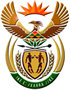 DEPARTMENT: PUBLIC ENTERPRISESNATIONAL ASSEMBLY2929.	Ms N R Mashabela (EFF) to ask the Minister of Public Enterprises:(a) What (i) is the total number of employees that have been outsourced from private companies and/or contractors by (aa) his department and (bb) each entity reporting to him (aaa) in the past three financial years and (bbb) since 1 April 2018 and (ii) is the name of each company or contractor and (b) what amount is each employee paid?	NW3237E	 Reply: 	DPE RESPONSE(i)  The total number of employees that have been outsourced from private companies and / or total number of employees that have been outsources from Private Companies.Three Employees (excluding SOC’s employees)(aa) Department of Public Enterprises(bb) Each entity reporting to DPE(aaa) (bbb) Since April 2018 Name of each contractor(b)  What amount is each employee paid?	Payments were / are made directly to the company and the company is responsible for paying their own employees.This response is according to information received from Transnet and South African Express: Transnet:(bb) (aaa)  (bbb) Transnet SOC Ltd 2015/2016, 2016/2017, 2017/2018 per Operating Division(b)	Transnet SOC Ltd is accordingly not responsible for the remuneration and 	other conditions of service of the contractor. The fees for service rendered 	by the service provider is regulated by the applicable commercial 	agreement between Transnet and the service provider.South African Express:	South African Express Airways has not outsourced employees from private companies and/or contractors.Alexkor, Denel, Safcol, Eskom and SAA responses not received.Financial yearNumber of employees2015/1602016/1702017/181Department of Public EnterprisesThree EmployeesFinancial yearName of contractor2015/16None appointed2016/17None appointed2017/18Kelly GroupSince April 2018Kamo Placement FempowerTransnet Freight RailTransnet Freight RailTransnet Freight RailTransnet Freight RailFinancial Year Nature of the Outsourced Service  Name/s  of  service providers Number of workers undertaking the outsourced service 2015/2016Cleaning Services, security services; horticultural services, waiters A number of different service providers were procured throughout TFR’s business units and depots. The names of the service providers are too numerous to list here but are available on request.     Cleaning services: 2562015/2016Cleaning Services, security services; horticultural services, waiters A number of different service providers were procured throughout TFR’s business units and depots. The names of the service providers are too numerous to list here but are available on request. Security services : 41722015/2016Cleaning Services, security services; horticultural services, waiters A number of different service providers were procured throughout TFR’s business units and depots. The names of the service providers are too numerous to list here but are available on request. Horticultural services:252015/2016Cleaning Services, security services; horticultural services, waiters A number of different service providers were procured throughout TFR’s business units and depots. The names of the service providers are too numerous to list here but are available on request. Waiters: 202016/2017Cleaning, security, waste management, horticultural services, occupational health, cafeteria services, cafeteria, transport, pest control A number of different service providers were procured throughout TFR’s business units and depots. The names of the service providers are too numerous to list here but are available on request.    Cleaning services : 5012016/2017Cleaning, security, waste management, horticultural services, occupational health, cafeteria services, cafeteria, transport, pest control A number of different service providers were procured throughout TFR’s business units and depots. The names of the service providers are too numerous to list here but are available on request. Security services : 42902016/2017Cleaning, security, waste management, horticultural services, occupational health, cafeteria services, cafeteria, transport, pest control A number of different service providers were procured throughout TFR’s business units and depots. The names of the service providers are too numerous to list here but are available on request. Horticultural services: 252016/2017Cleaning, security, waste management, horticultural services, occupational health, cafeteria services, cafeteria, transport, pest control A number of different service providers were procured throughout TFR’s business units and depots. The names of the service providers are too numerous to list here but are available on request. Waiters: 20Cleaning Services, horticultural services, waiters A number of different service providers were procured throughout TFR’s business units and depots. The names of the service providers are too numerous to list here but are available on request.     Cleaning services: 568Cleaning Services, horticultural services, waiters A number of different service providers were procured throughout TFR’s business units and depots. The names of the service providers are too numerous to list here but are available on request. Security services : 4384Cleaning Services, horticultural services, waiters A number of different service providers were procured throughout TFR’s business units and depots. The names of the service providers are too numerous to list here but are available on request. Horticultural services:25Cleaning Services, horticultural services, waiters A number of different service providers were procured throughout TFR’s business units and depots. The names of the service providers are too numerous to list here but are available on request. Waiters: 20Transnet EngineeringTransnet EngineeringTransnet EngineeringTransnet EngineeringFinancial Year Nature of the Outsourced Service  Name/s  of  service providers Number of workers undertaking the outsourced service Cleaning, security, waste management, horticultural services, occupational health, cafeteria services, 


A number of different service providers were procured throughout TE. The names of the service providers are too numerous to list here but are available on request.     Cleaning services: 256Cleaning, security, waste management, horticultural services, occupational health, cafeteria services, 


A number of different service providers were procured throughout TE. The names of the service providers are too numerous to list here but are available on request. Security services : 47Cleaning, security, waste management, horticultural services, occupational health, cafeteria services, 


A number of different service providers were procured throughout TE. The names of the service providers are too numerous to list here but are available on request. Waste Management: 23Cleaning, security, waste management, horticultural services, occupational health, cafeteria services, 


A number of different service providers were procured throughout TE. The names of the service providers are too numerous to list here but are available on request. Horticultural services:22Cleaning, security, waste management, horticultural services, occupational health, cafeteria services, 


A number of different service providers were procured throughout TE. The names of the service providers are too numerous to list here but are available on request. Waiters: 122016/2017Cleaning Services, horticultural services, waiters 


A number of different service providers were procured throughout TE. The names of the service providers are too numerous to list here but are available on request.     Cleaning services: 2732016/2017Cleaning Services, horticultural services, waiters 


A number of different service providers were procured throughout TE. The names of the service providers are too numerous to list here but are available on request. Security services : 472016/2017Cleaning Services, horticultural services, waiters 


A number of different service providers were procured throughout TE. The names of the service providers are too numerous to list here but are available on request. Waste management: 292016/2017Cleaning Services, horticultural services, waiters 


A number of different service providers were procured throughout TE. The names of the service providers are too numerous to list here but are available on request. Horticultural services: 532016/2017Cleaning Services, horticultural services, waiters 


A number of different service providers were procured throughout TE. The names of the service providers are too numerous to list here but are available on request. Occupational health: 122016/2017Cleaning Services, horticultural services, waiters 


A number of different service providers were procured throughout TE. The names of the service providers are too numerous to list here but are available on request. Transport: 112016/2017Cleaning Services, horticultural services, waiters 


A number of different service providers were procured throughout TE. The names of the service providers are too numerous to list here but are available on request. Pest Control: 6Cleaning, security, waste management, horticultural services, occupational health, cafeteria services, cafeteria, transport, pest control, rail line maintenance


A number of different service providers were procured throughout TE. The names of the service providers are too numerous to list here but are available on request.     Cleaning services: 406Cleaning, security, waste management, horticultural services, occupational health, cafeteria services, cafeteria, transport, pest control, rail line maintenance


A number of different service providers were procured throughout TE. The names of the service providers are too numerous to list here but are available on request. Security services : 47Cleaning, security, waste management, horticultural services, occupational health, cafeteria services, cafeteria, transport, pest control, rail line maintenance


A number of different service providers were procured throughout TE. The names of the service providers are too numerous to list here but are available on request. Waste management: 37Cleaning, security, waste management, horticultural services, occupational health, cafeteria services, cafeteria, transport, pest control, rail line maintenance


A number of different service providers were procured throughout TE. The names of the service providers are too numerous to list here but are available on request. Horticultural services: 113Cleaning, security, waste management, horticultural services, occupational health, cafeteria services, cafeteria, transport, pest control, rail line maintenance


A number of different service providers were procured throughout TE. The names of the service providers are too numerous to list here but are available on request. Occupational health: 12Cleaning, security, waste management, horticultural services, occupational health, cafeteria services, cafeteria, transport, pest control, rail line maintenance


A number of different service providers were procured throughout TE. The names of the service providers are too numerous to list here but are available on request. Transport: 13Cleaning, security, waste management, horticultural services, occupational health, cafeteria services, cafeteria, transport, pest control, rail line maintenance


A number of different service providers were procured throughout TE. The names of the service providers are too numerous to list here but are available on request. Pest Control: 21Rail line maintenance: 4500Transnet Port TerminalsTransnet Port TerminalsTransnet Port TerminalsTransnet Port TerminalsFinancial Year Nature of the Outsourced Service  Name/s  of  service providers Number of workers undertaking the outsourced service 2015/2016Cleaning, security, waste management, occupational health,  transportation of manganese and iron ore, transportation of employees; ICT, stevedoring, driving services, materials handling A number of different service providers were procured throughout TFR’s business units and depots. The names of the service providers are too numerous to list here but are available on request. Cleaning: 3122016/20172017/2018Cleaning, security, waste management, occupational health,  transportation of manganese and iron ore, transportation of employees; ICT, stevedoring, driving services, materials handling A number of different service providers were procured throughout TFR’s business units and depots. The names of the service providers are too numerous to list here but are available on request. Security: 320Occupational health: 40ICT: 20Materials Handling: 431Employee transport: 37Stevedoring: dependant on operational demandTransportation of manganese and iron ore: dependant on operational demandTransnet Pipelines, Group Capital, PropertyTransnet Pipelines, Group Capital, PropertyFinancial Year Nature of the Outsourced Service 2015/2016Cleaning, security, ground maintenance and gardening, Helicopter and aviation services; dredging, pest control,  ground and garden maintenance, fire services, mobile crane services, driving services, steel work and general maintenance; occupational health2016/20172017/2018Cleaning, security, ground maintenance and gardening, Helicopter and aviation services; dredging, pest control,  ground and garden maintenance, fire services, mobile crane services, driving services, steel work and general maintenance; occupational health